12/09/2022BionexoRESULTADO – TOMADA DE PREÇON° 2022118TP21097HEMUO Instituto de Gestão e Humanização – IGH, entidade de direito privado e sem fins lucrativos,classificado como Organização Social, vem tornar público o resultado da Tomada de Preços, coma finalidade de adquirir bens, insumos e serviços para o HEMU - Hospital Estadual da Mulher,com endereço à Rua R-7, S/N, Setor Oeste, Goiânia, CEP: 74.125-090.Goiânia/GO, 12 de setembro de 2022.Bionexo do Brasil LtdaRelatório emitido em 12/09/2022 13:37CompradorIGH - Hospital Materno Infantil (11.858.570/0002-14)AV. PERIMETRAL, ESQUINA C/ RUA R7, SN - SETOR COIMBRA - GOIÂNIA, GO CEP: 74.530-020Relação de Itens (Confirmação)Pedido de Cotação : 235929873COTAÇÃO Nº 21097 - MATERIAL ESCRITÓRIO - HEMU AGOSTO 2022Frete PróprioObservações: *PAGAMENTO: Somente a prazo e por meio de depósito em conta PJ do fornecedor. *FRETE: Sóserão aceitas propostas com frete CIF e para entrega no endereço: RUA R7 C/ AV PERIMETRAL, SETOR COIMBRA,Goiânia/GO CEP: 74.530-020, dia e horário especificado. *CERTIDÕES: As Certidões Municipal, Estadual deGoiás, Federal, FGTS e Trabalhista devem estar regulares desde a data da emissão da proposta até a data dopagamento. *REGULAMENTO: O processo de compras obedecerá ao Regulamento de Compras do IGH,prevalecendo este em relação a estes termos em caso de divergência.Tipo de Cotação: Cotação NormalFornecedor : Todos os FornecedoresData de Confirmação : TodasFaturamentoMínimoValidade daPropostaCondições dePagamentoFornecedorPrazo de EntregaFreteObservaçõesPapelaria Dinâmica LtdaGOIÂNIA - GOGleike . - nullgleike@papelariadinamica.com.brMais informações2dias apósGLEIKE 62 99110-62981R$ 100,000019/08/202230 ddlCIFconfirmaçãoProgramaçãode EntregaPreçoUnitárioValorTotalProdutoCódigoFabricante Embalagem Fornecedor Comentário JustificativaBrasíndice Rent(R$) QuantidadeUsuárioQUADROBRANCO 90 X120 CM. PARAPINCELATOMICO -COMMOLDURA EMALUMINIO,PARA PINCEL 20257ESPECIAL,PLASTICA DEALTARosana DeOliveiraMouraQUADROBRANCO,90 X 1,20PapelariaDinâmicaLtdaR$109,9000R$109,90001-UNDnull-R$ 0,00001 Unidade0-SOUSA22/08/202209:57RESISTENCIA,QUANTIDADEDE GOMESVARIAVEIS -UNIDADETotalParcial:R$109,900011.0.0Total de Itens da Cotação: 1Total de Itens Impressos: 1TotalGeral:R$109,9000Clique aqui para geração de relatório completo com quebra de páginahttps://bionexo.bionexo.com/jsp/RelatPDC/relat_adjudica.jsp1/1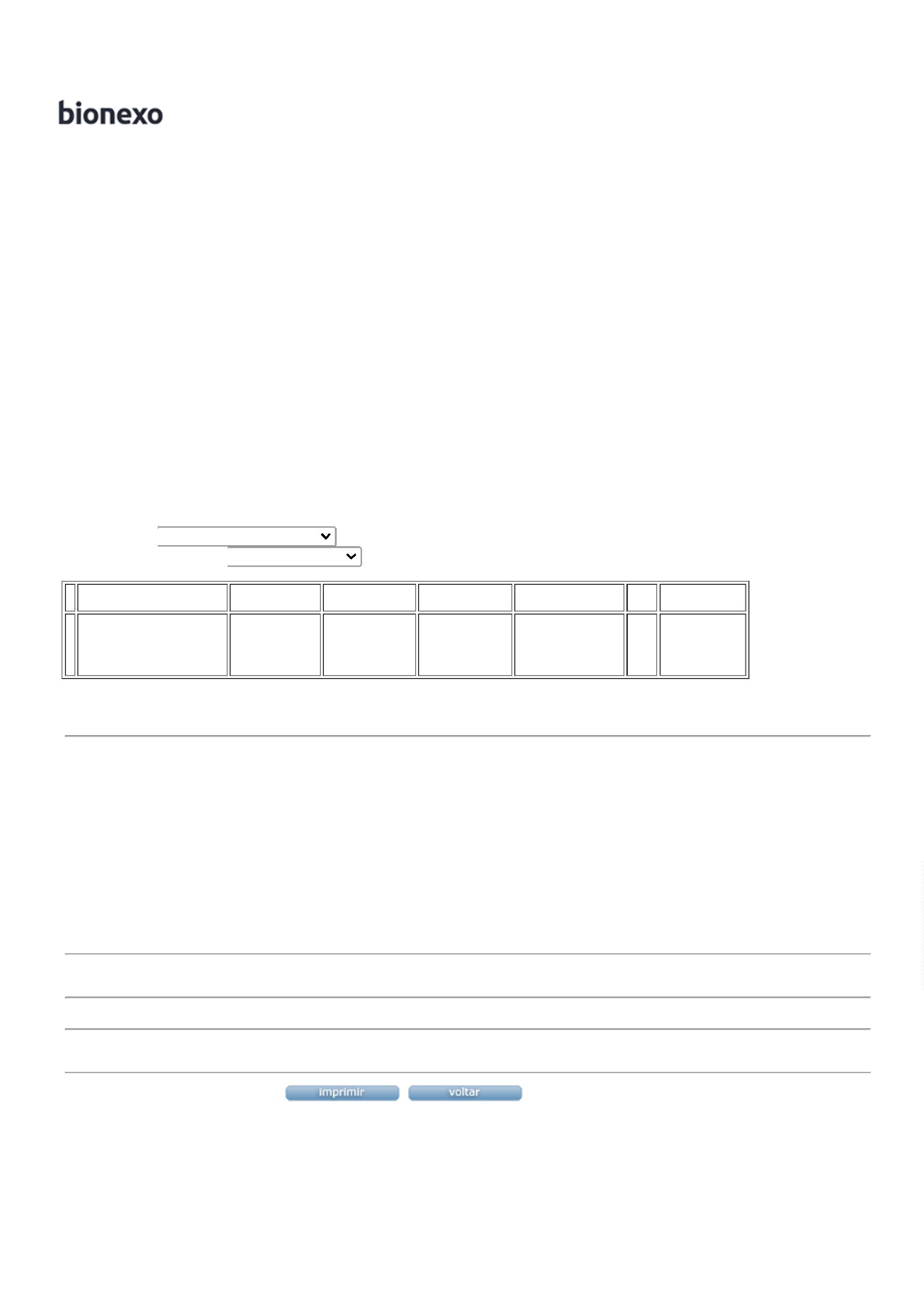 